§374-B.  Special election candidatesIf a candidate for an office on a special election ballot dies or withdraws for any reason, the candidate's name will not be removed from the ballot.  The Secretary of State shall immediately prepare and distribute to the local election officials in the candidate's electoral district a notice informing voters that the candidate has died or has withdrawn and that a vote for that candidate will not be counted.  The notice must be distributed with all absentee ballots requested after the notice is received by the local election officials and, on election day, must be posted outside the guardrail enclosure in accordance with section 651, subsection 2 and in each voting booth.  Notice that the candidate has died or has withdrawn must also be posted on the Secretary of State's publicly accessible website.  [PL 2019, c. 636, §10 (NEW).]SECTION HISTORYPL 2019, c. 636, §10 (NEW). The State of Maine claims a copyright in its codified statutes. If you intend to republish this material, we require that you include the following disclaimer in your publication:All copyrights and other rights to statutory text are reserved by the State of Maine. The text included in this publication reflects changes made through the First Regular Session and the First Special Session of the131st Maine Legislature and is current through November 1, 2023
                    . The text is subject to change without notice. It is a version that has not been officially certified by the Secretary of State. Refer to the Maine Revised Statutes Annotated and supplements for certified text.
                The Office of the Revisor of Statutes also requests that you send us one copy of any statutory publication you may produce. Our goal is not to restrict publishing activity, but to keep track of who is publishing what, to identify any needless duplication and to preserve the State's copyright rights.PLEASE NOTE: The Revisor's Office cannot perform research for or provide legal advice or interpretation of Maine law to the public. If you need legal assistance, please contact a qualified attorney.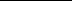 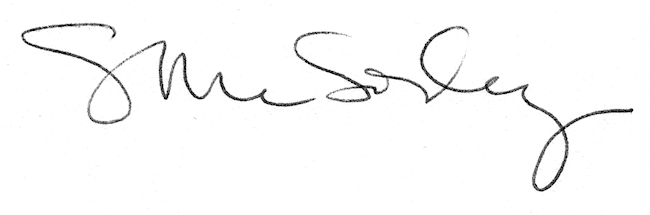 